Plán  rozvoje  sportu na období 2018-2028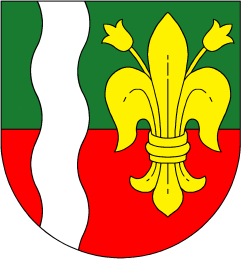 Obec Tuhaň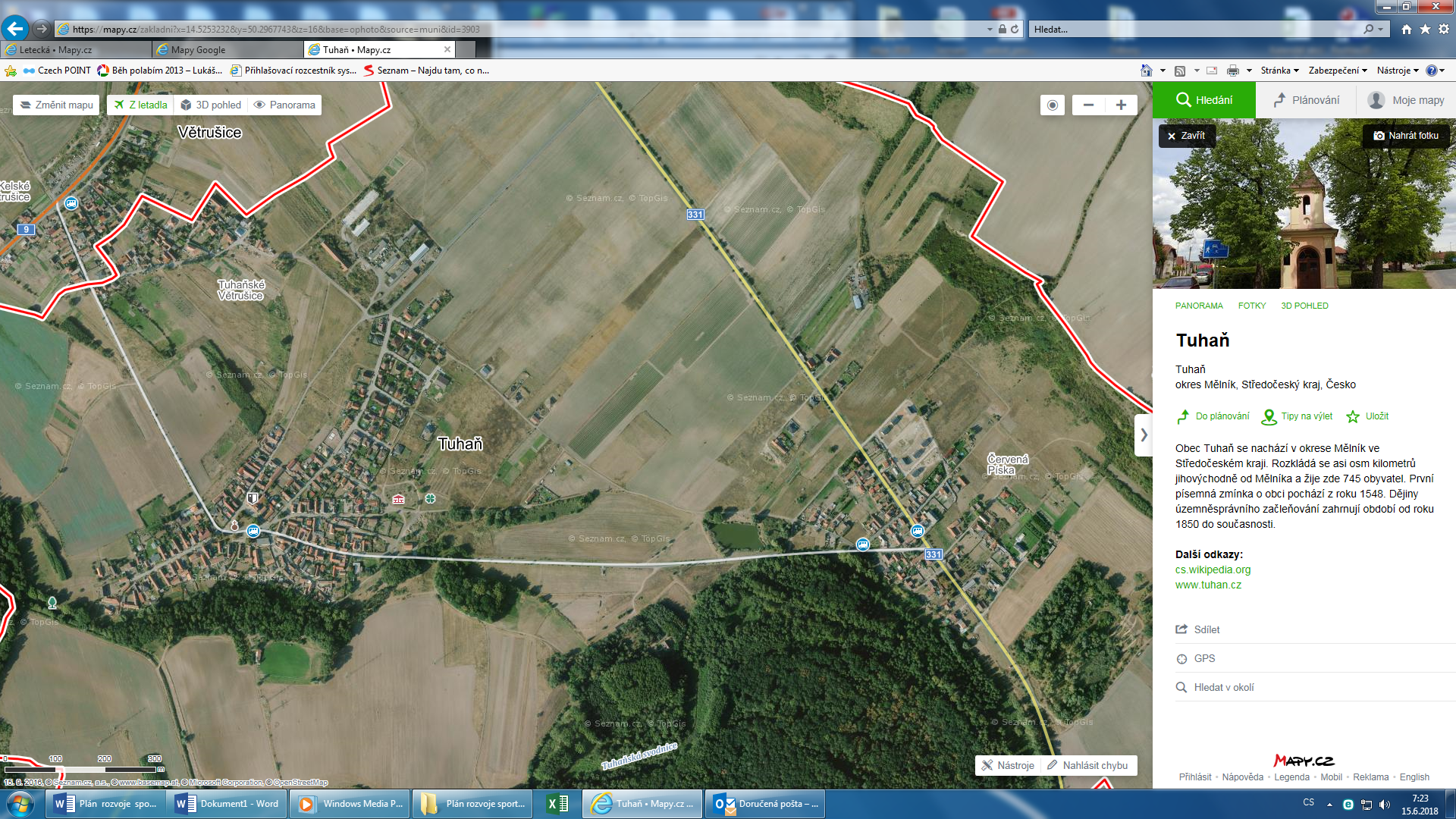 Červen 2018Obsah:Základní údaje o obciÚloha obcí v zajišťování sportuPřehled stávající sportovní vybavenosti – současný stavVize a priorityFormy podpory sportu v obciZávěr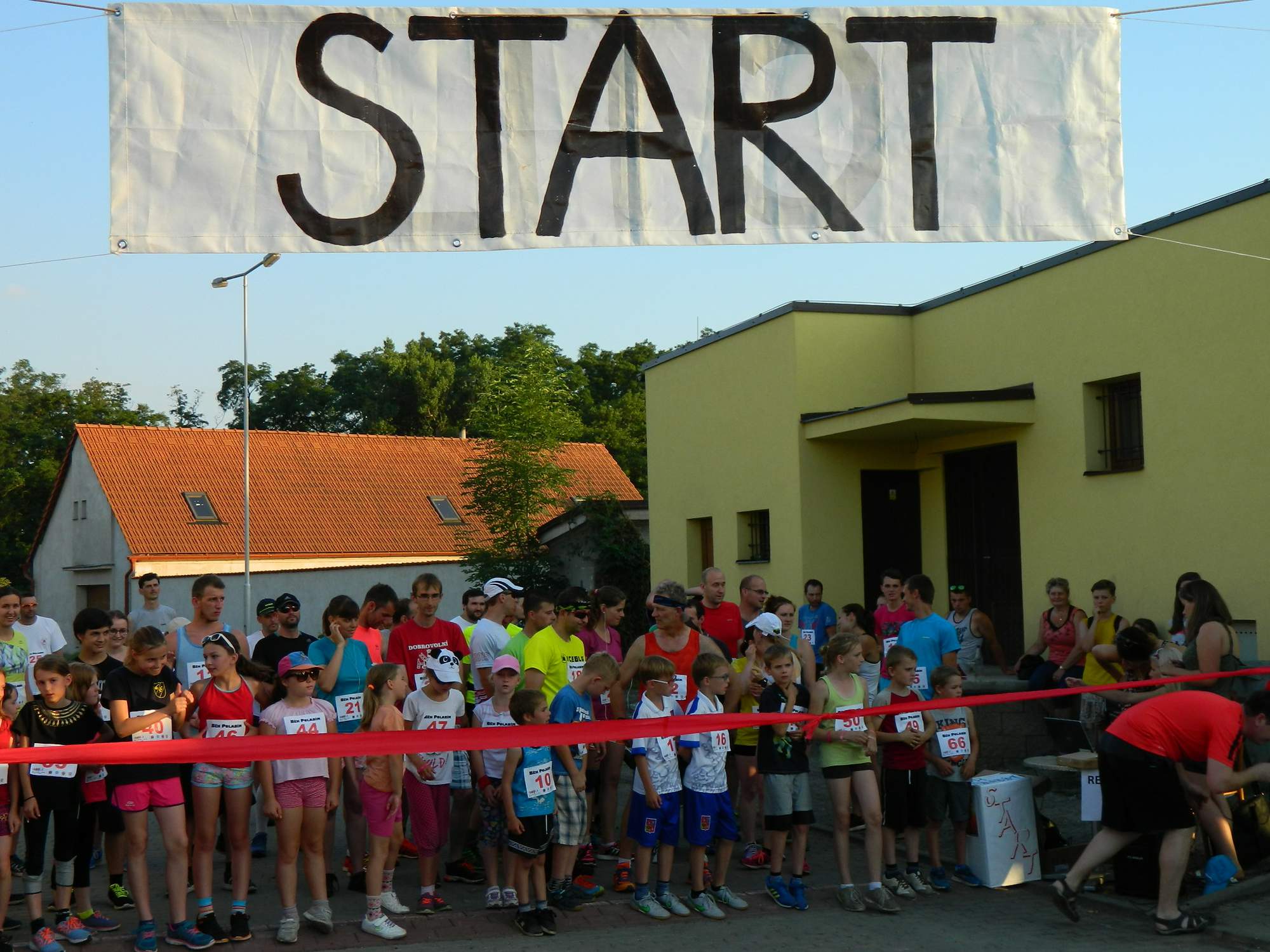 Základní údaje o obci Obec Tuhaň leží v nadmořské výšce 161 metrů nad mořem, 7 km od Mělníka v Polabské nížině při pravém břehu řeky Labe.   Spadá pod ORP Mělník. Počet obyvatel k 1.1.2018 je 744 (k 1.1.2021 – počet obyvatel 792  ) Celková výměra území obce Tuhaň je 461,3728 ha.      Obec Tuhaň tvoří místní části Tuhaň, Tuhaňské Větrušice a Červená Píska, vše v jednom katastrálním území – k.ú. Tuhaň. Obec byla v minulosti ohrožena povodněmi, např. v roce 1890 nebo pětisetletou vodou v roce 2002.  Sportovní činnost v obci zajišťuje TJ Sokol Tuhaň, Sbor dobrovolných hasičů Tuhaň a Šermířský klub Veles z.s..TJ Sokol Tuhaň má 28 členů, všichni starší 18-ti let. Sdružení je zaměřené na fotbal a hrají ve 4. tř v okrese Mělník. V současné době se pokouší vedení TJ Sokola Tuhaň o nábor dětí do fotbalové přípravky a v případě zájmu i o založení žákovských družstev. Každoročně také TJ Sokol Tuhaň pořádá dva turnaje v minikopané: Memoriál Jaroslava Maška, Tuhaň cup, dále turnaj v badmintonu, dětskou olympiáduSDH Tuhaň má 112 členů, z toho je 51členů mladších 18-ti let. Sbor dobrovolných hasičů se pravidelně účastní soutěží v požárním sportu, kde mladí hasiči dosahují vynikajících výsledků jak na okresní, krajské i republikové úrovni. V roce 2021 se stala Johanka Vaculíková mistryní světa v požárním sportu dorostenců. Šermířský klub Veles z.s. - Šermířský klub Veles z.s. - sdružuje profesionální bojové kaskadéry, jak pro film, tak pro živé scény. Věnujeme se především šermířským a bojovým scénám, ale v současné době jsou schopni naplnit celou škálu kaskadérských akcí.V obci se mimo výše uvedených akcí pravidelně koná: soutěž v požárním útoku „O pohár starostky obce“, pravidelné cvičení na míčích, dále turnaj v nohejbale a v rámci projektu „Tuhaň se hýbe“ cyklistická vyjížďka ( vždy trasa kolem 50 km ), turnaj v petangue, koloběžkiádu pro děti a běžecký závod „Běh Polabím“ .  Obec se také podílí každoročně na pořádání rybářských závodů pro děti, nočních rybářských závodů pro dospělé a střeleckých závodů „Polabský divočák“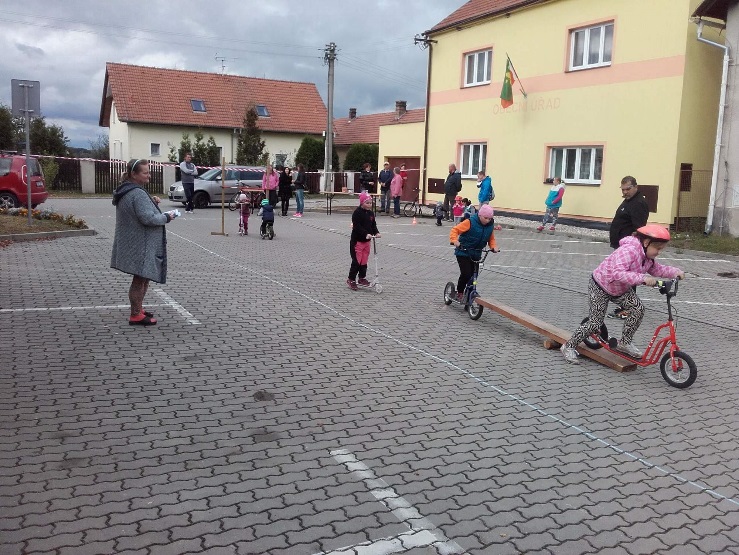       Koloběžkiáda							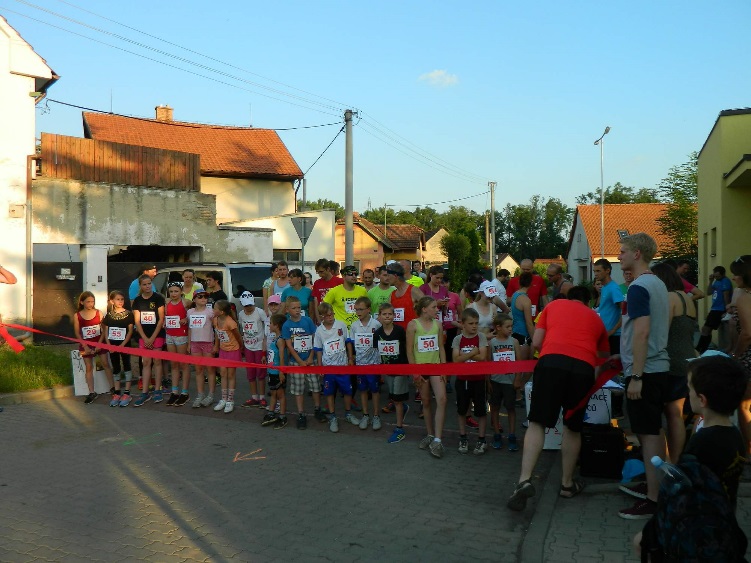 Běh Polabím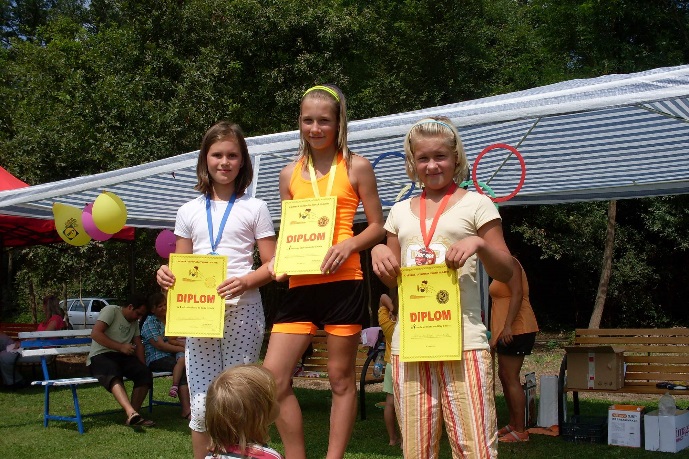          Dětská olympiáda						Turnaj v minikopané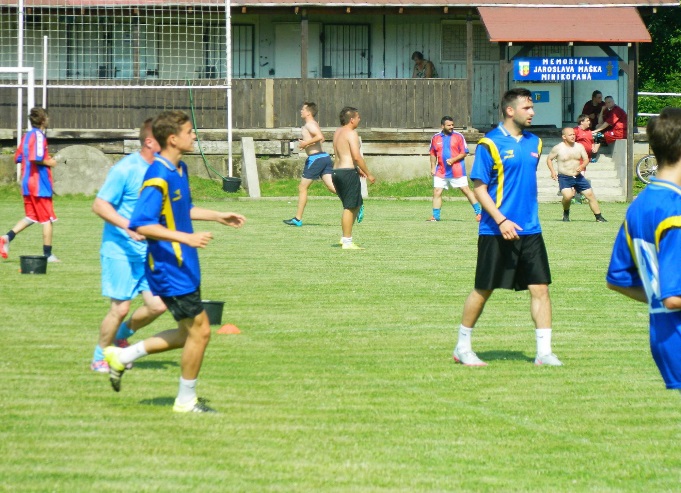 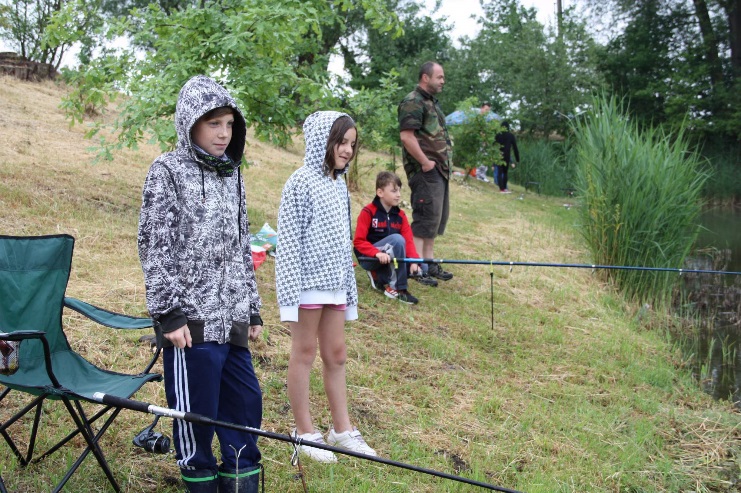 Dětské rybářské závody	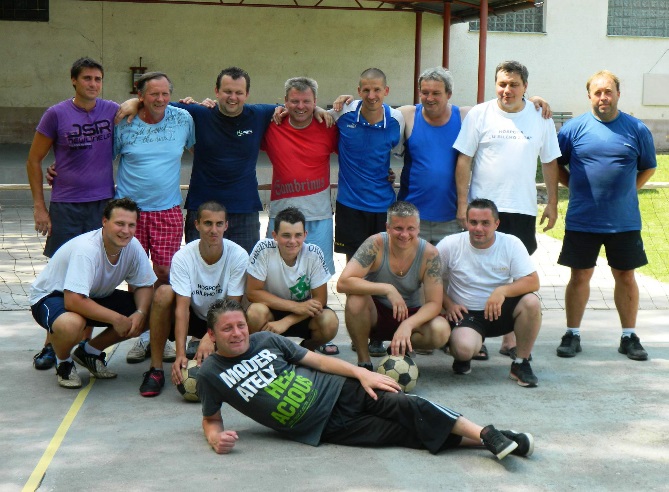 Turnaj v nohejbale		                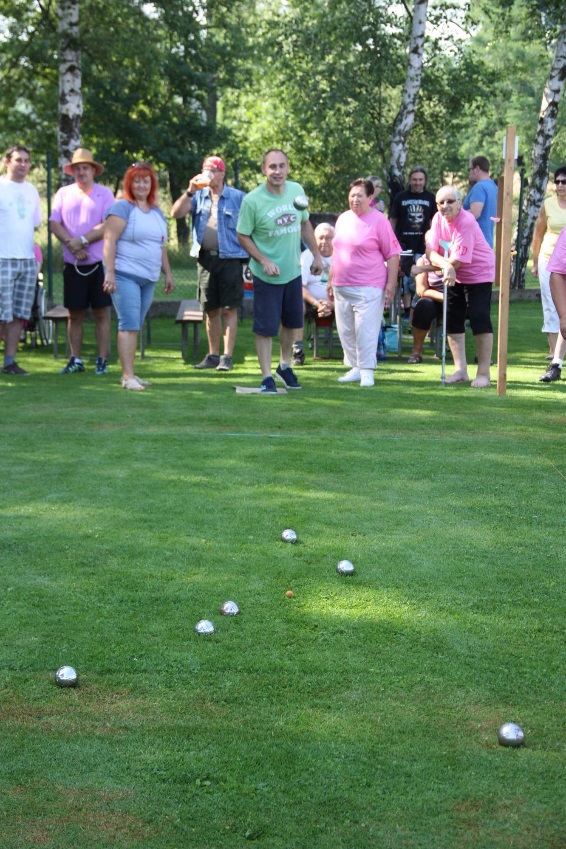            Turnaj v petangue 					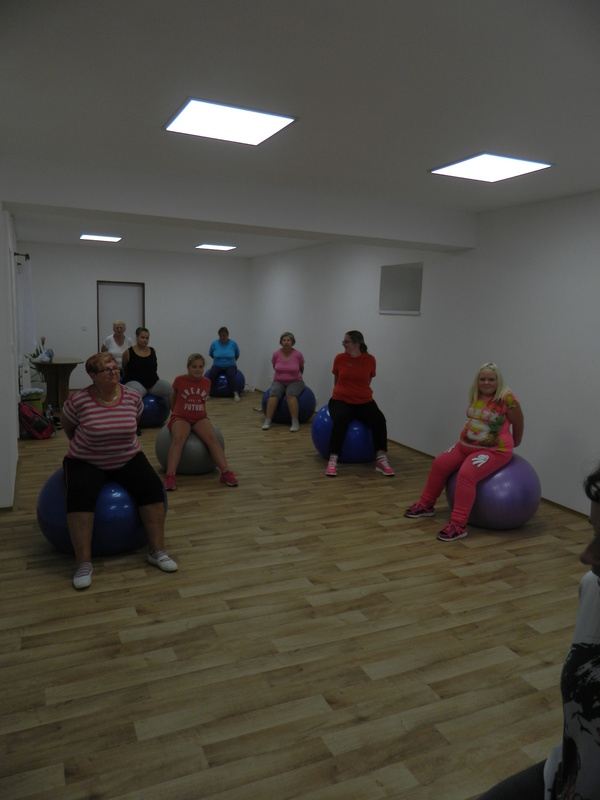 Cvičení na míčích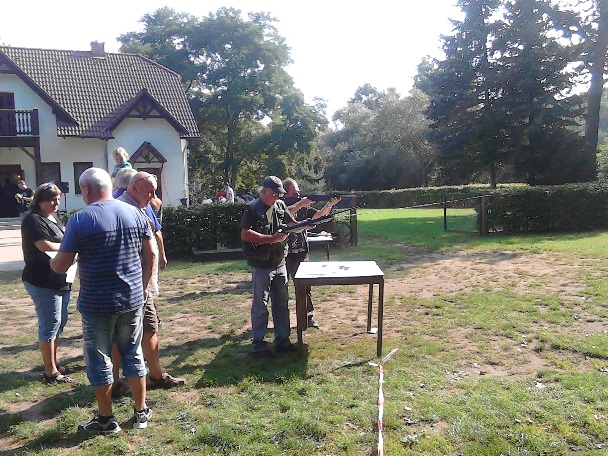      Střelecké závody			                                                           Turnaj v badmintonu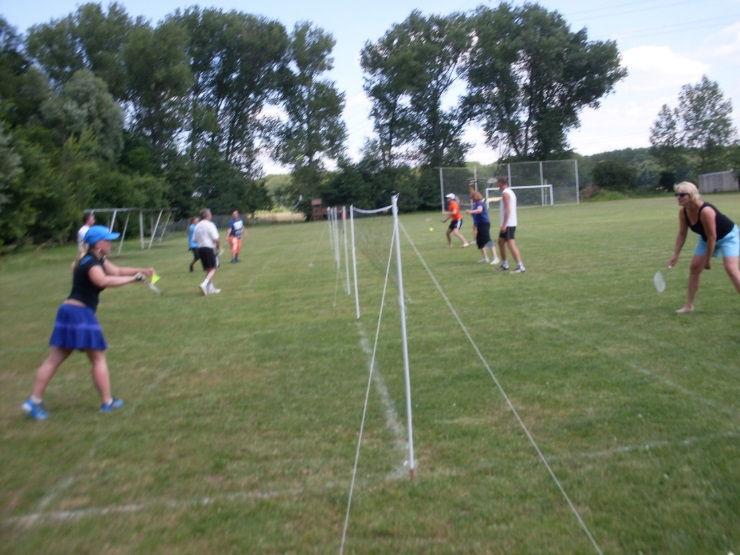 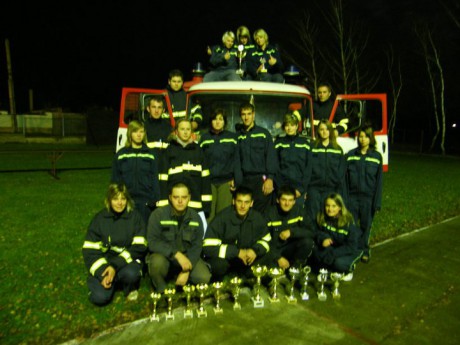 Požární sport SDH Tuhaň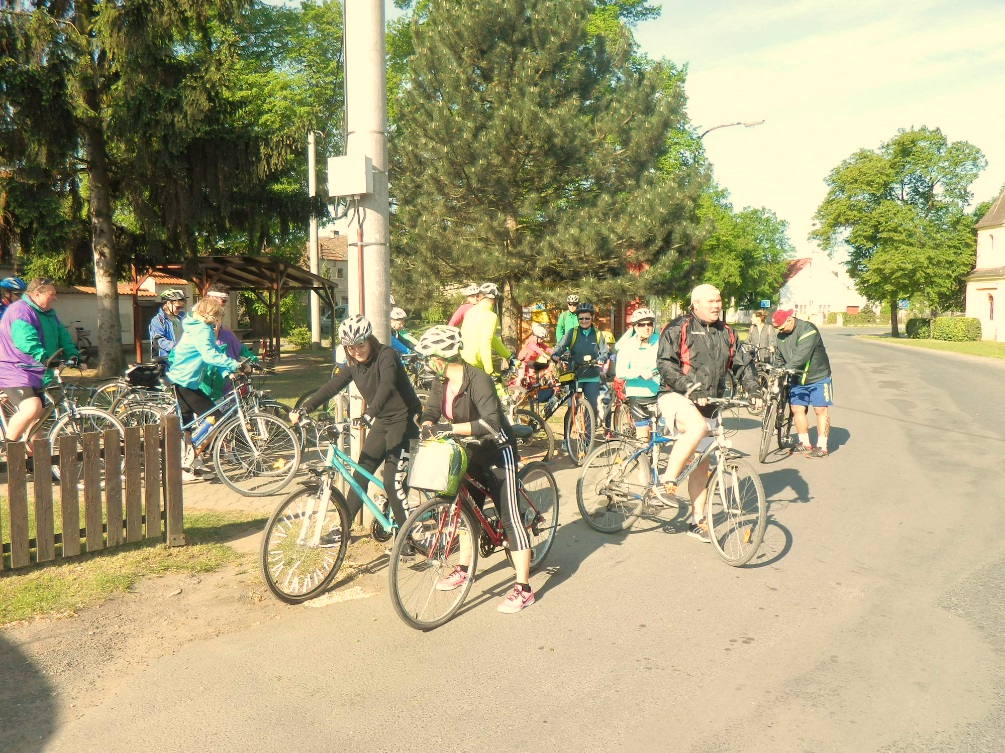 Cyklovýlet                        Úloha obce v zajišťování sportuPéče o sport patří ze zákona mezi úkoly obce. Bližší vymezení viz § 6 zákona č. 115/2001 Sb., o podpoře sportu.Sportovní politika obce se odvíjí od potřeb obce a vychází z jejich kulturně historických tradic. Obec se spolupodílí na financování sportu, ale zároveň koordinuje činnost sportovních subjektů ve prospěch obce, resp. svých občanů a kontroluje efektivnost vynaložených veřejných zdrojů. Zároveň dochází k naplňování povinnosti obce pečovat o vytváření podmínek pro uspokojování potřeb svých občanů, zejména potřeby ochrany a rozvoje zdraví, výchovy a vzdělávání, celkového kulturního rozvoje a ochrany veřejného pořádku. Viz § 2 a § 35 zákona č. 128/2000 Sb., o obcích.Hlavní úkoly obce: zabezpečovat rozvoj sportu pro všechny, včetně zdravotně postižených občanů,zajišťovat výstavbu, rekonstrukce, údržbu a provoz svých sportovních zařízení a zkvalitňovat je pro sportovní činnost občanů, podporovat další provozovatele sportovních zařízení, včetně finanční pomoci, kontrolovat účelné využívání svých sportovních zařízení, zabezpečovat finanční podporu sportu ze svého rozpočtu, podporovat úspěšné místní sportovce a jejich reprezentaci obce. Přehled stávající sportovní vybavenosti – sportovní infrastrukturaObec Tuhaň má k datu 31.12.2017 na svém území tyto prostory a pozemky, kde je možné provozovat sportovní činnost:FOTBALOVÉ HŘIŠTĚ V místní části Tuhaň se nachází fotbalové hřiště s travnatým povrchem, které využívá zejména místní spolek TJ  Sokol Tuhaň. Každoročně se zde koná několik fotbalových zápasů a dvakrát do roka spolek pořádá Turnaj v malé kopané. Dále pořádá každý rok turnaj v badmintonu a Dětskou olympiádu.TJ Sokol Tuhaň  má v současné době 1 oddíl – dospělí. Tým hraje  IV. třídu okresního přeboru Mělník.  V současné době připravuje TJ Sokol Tuhaň zřízení fotbalové přípravky pro děti všech věkových kategorií.Fotbalové hřiště je volně přístupné veřejnosti. Pasport sportovištěVybavení areálu: 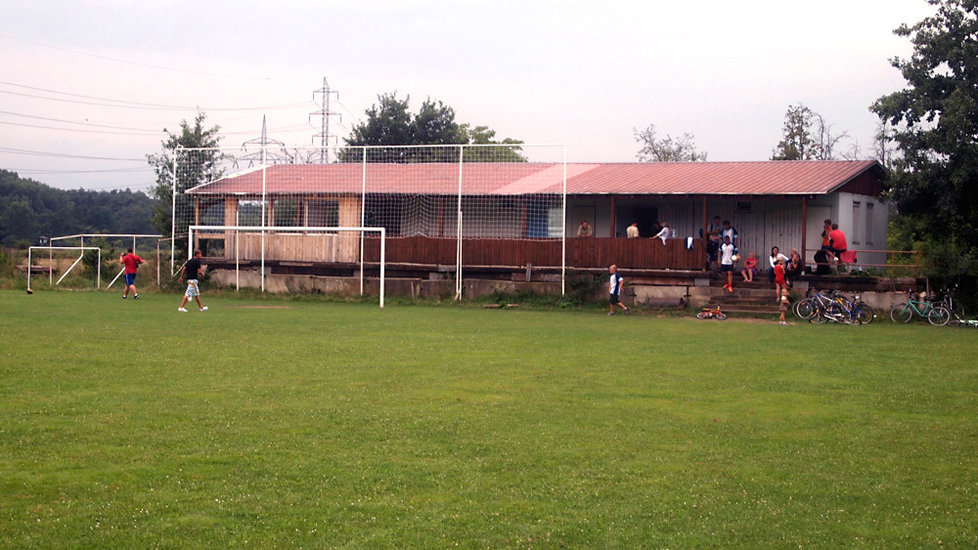 Dětské hřiště TuhaňDětské hřiště je svými herními prvky uzpůsobeno pro vyžití dětí ve věkové skupině do 12-ti let. Dětské hřiště obsahuje hrací sestavu „Hrad“ se žebřinami, skluzavkou, lezeckou stěnou,  závěsnou houpačku s lezeckou stěnou, provazovou síť s lezeckou stěnou a skluzavkami, houpadlo delfín, kolotoč, vahadlová houpačka, hrací domeček,  pískoviště, lavičky, lavici se stolem, altán. Dopadové plochy jsou z kačírku.Obec každý druhý nechává zpracovat revizi tohoto dětského hřiště, čímž se snaží zajistit jeho bezpečnost. Dětské hřiště je přístupné celoročně s ohledem na klimatické podmínky. Součástí tohoto prostoru je také betonový ping-pongový stůl a sestava prvků venkovní posilovny, určené pro starší děti, dospělé i seniory.Pasport sportovištěVybavení areálu: 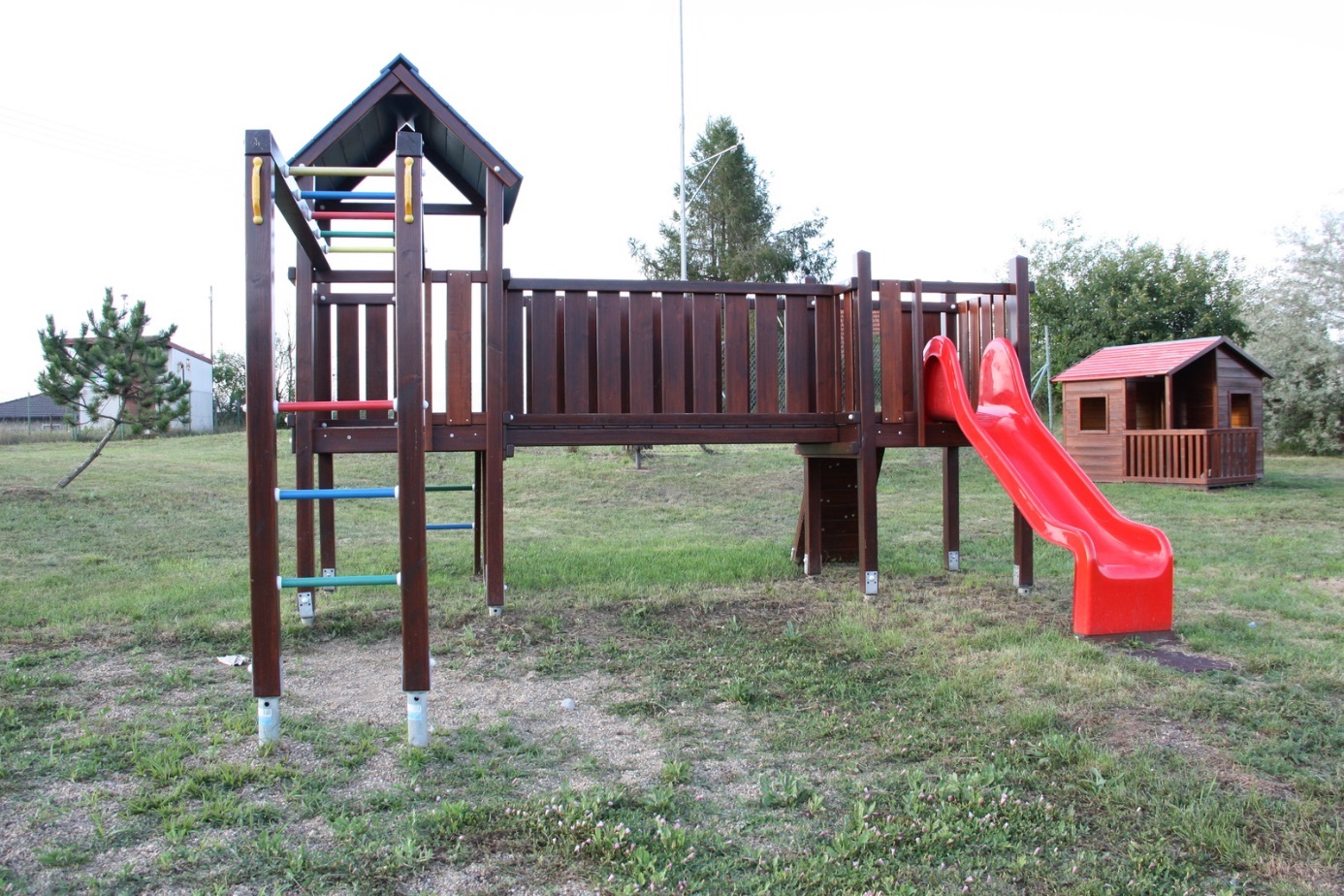 Dětské hřiště Červená PískaDětské hřiště je svými herními prvky uzpůsobeno pro vyžití dětí ve věkové skupině do 12-ti let. Dětské hřiště obsahuje hrací sestavu se žebřinami, skluzavkou, lezeckou stěnou,  závěsnou houpačku s lezeckou stěnou, provazovou síť s lezeckou stěnou, pružinové houpadlo kůň, vahadlová houpačka, pískoviště, lavičky. Dopadové plochy jsou z kačírku.Obec každý druhý nechává zpracovat revizi tohoto dětského hřiště, čímž se snaží zajistit jeho bezpečnost. Dětské hřiště je přístupné celoročně s ohledem na klimatické podmínky. Součástí tohoto prostoru je také betonový ping-pongový stůl.Pasport sportovištěVybavení areálu: 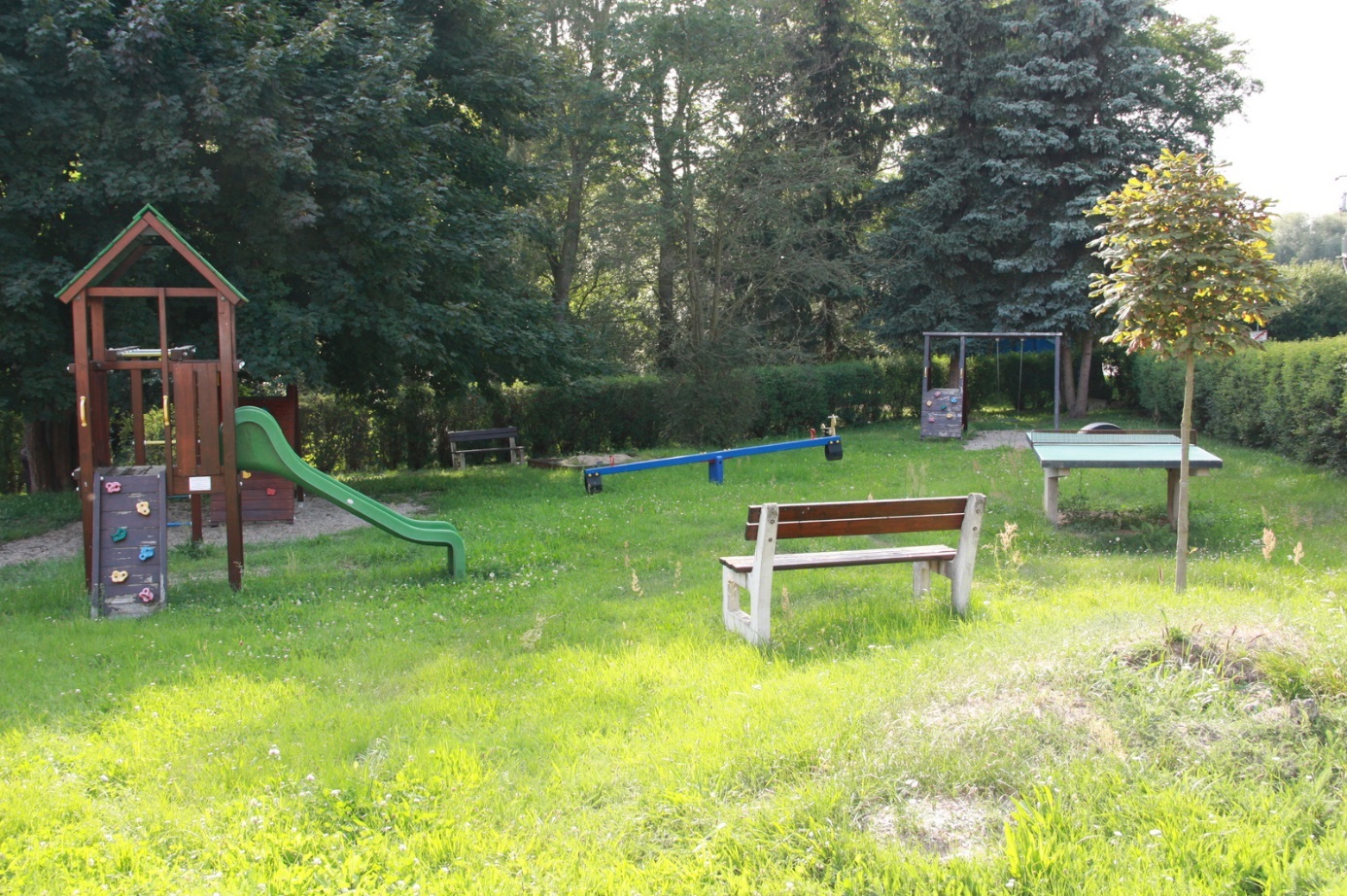 Dětské hřiště VětrušiceDětské hřiště je svými herními prvky uzpůsobeno pro vyžití dětí ve věkové skupině do 12-ti let. Dětské hřiště obsahuje hrací věž se skluzavkou, závěsnou houpačku s lezeckou stěnou, pružinové houpadlo kůň, kolotoč, pískoviště, lavičky. Dopadové plochy jsou z kačírku.Obec každý druhý nechává zpracovat revizi tohoto dětského hřiště, čímž se snaží zajistit jeho bezpečnost. Dětské hřiště je přístupné celoročně s ohledem na klimatické podmínky. Součástí tohoto prostoru je také betonový ping-pongový stůl.Pasport sportovištěVybavení areálu: 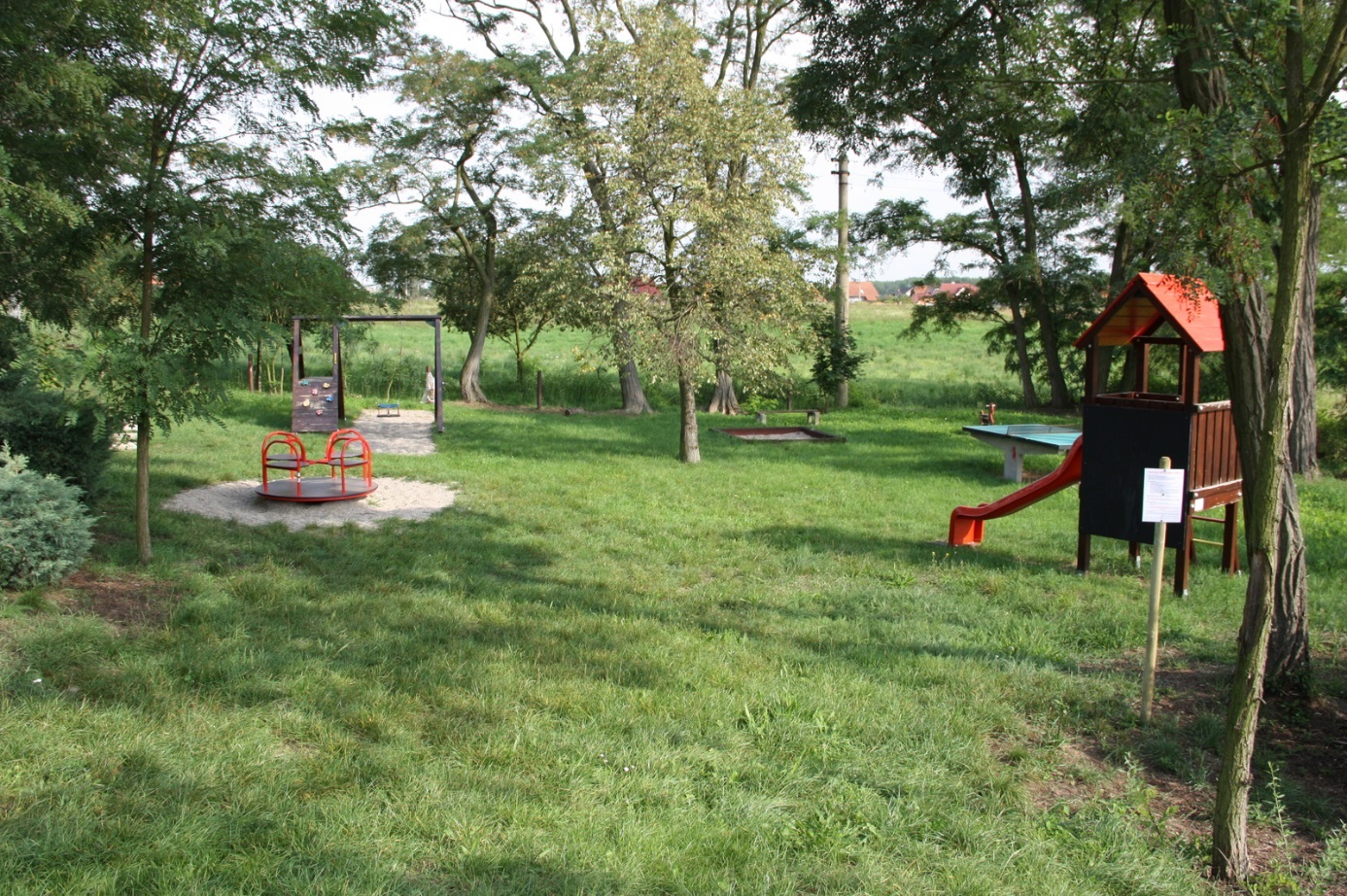 HERNí  rejdiště v MŠ u kočičáků v tuhaniKompozice celého areálu představuje řešení edukačních a herních aktivit v přírodním stylu pro enviromentální výchovu dětí. Jsou zde umístěny prvky motorické – kamenné balanční pole, mikádo – sestava balančních klád, je zde osazena nerezová svahová skluzavka a ponechán prostor pro hravý pohyb dolů ze svahu (bobování, sáňkování, válení sudů).Dále je zde umístěna balanční sestava, skrývačková džungle, dřevěné chýše, solitérní kameny, ohniště s dřevěnými špalky a kládami, následuje kreslící tabule a kočičí kolotoč v trávníku. V centrální části se nachází klidové místo se síťovou houpačkou pod stromy. Před samotným vstupem do budovy školky je umístěn dřevěný altánPasport sportovištěVybavení areálu: 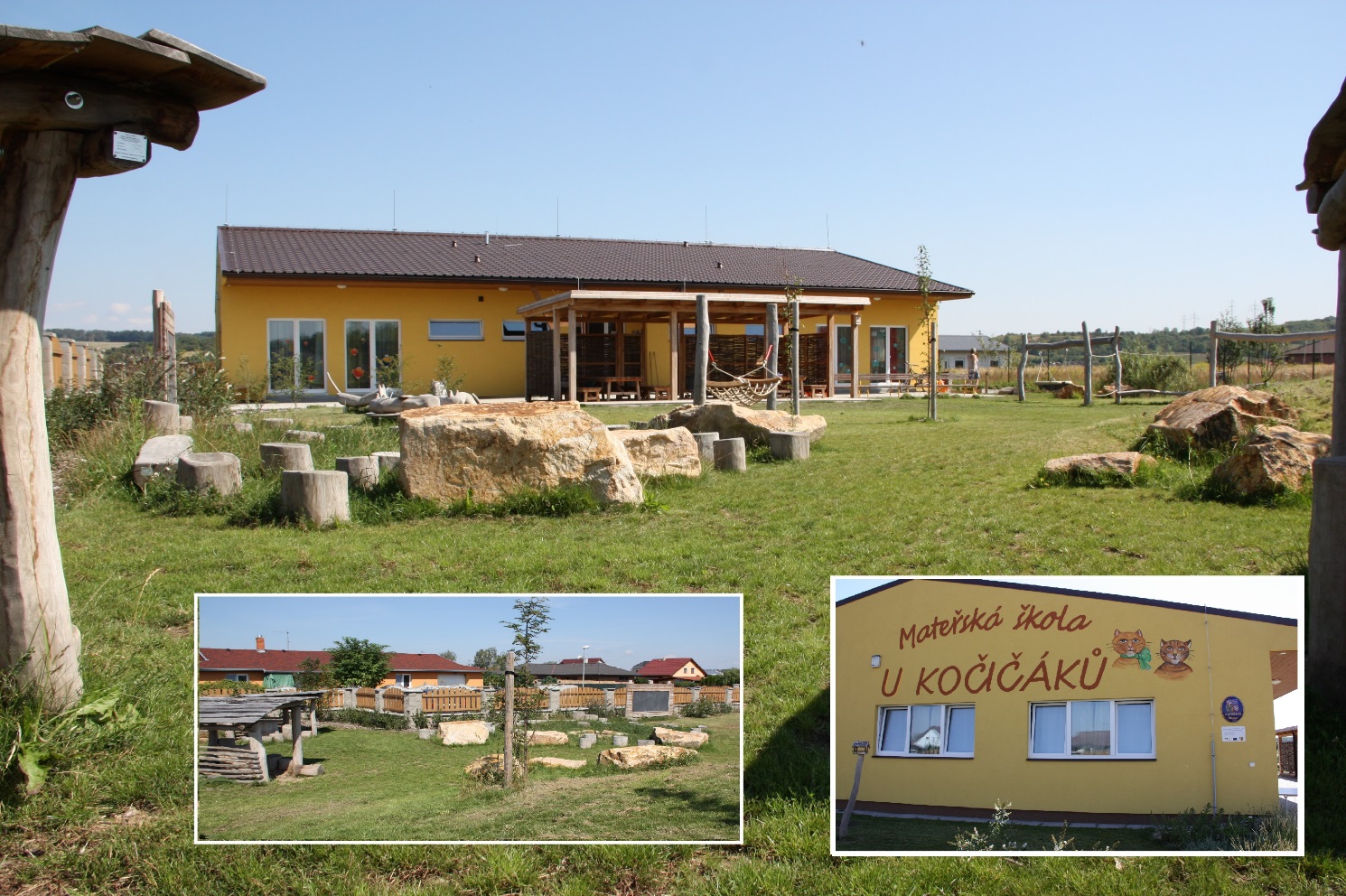 TĚLOCVIČNAPasport sportovištěVybavení areálu: VÍCEÚČELOVÉ  HŘIŠTÉ  TUHAŇVíceúčelové hřiště v obci Tuhaň bylo vybudováno v roce 2020 pro potřeby všech obyvatel obce. Hřiště je o rozměru 15x32 m je možné využívat k následujícím sportovním činnostem: nohejbal, malá kopaná, tenis, odbíjená, basketbal, házenáPasport sportovištěVybavení areálu: 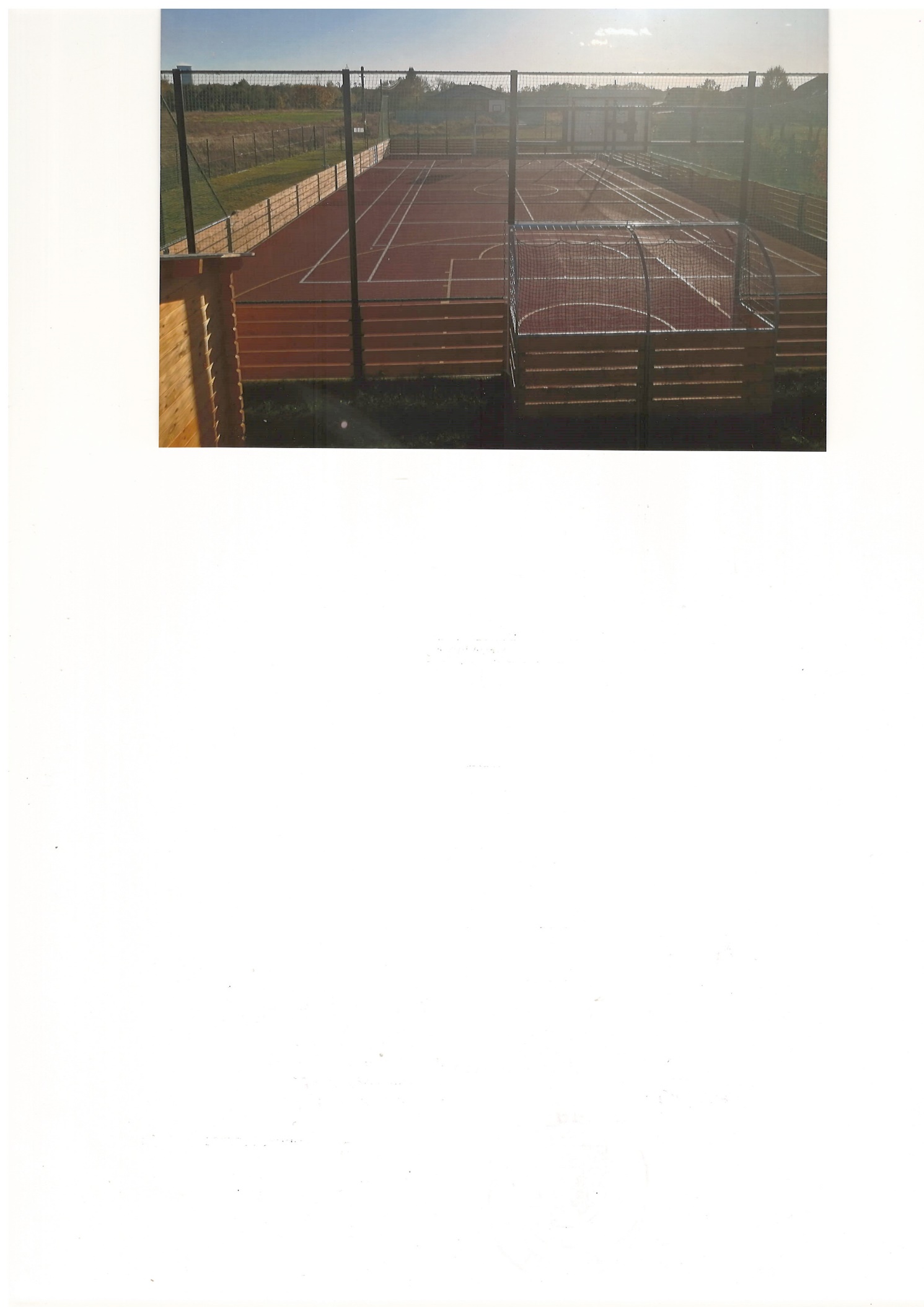 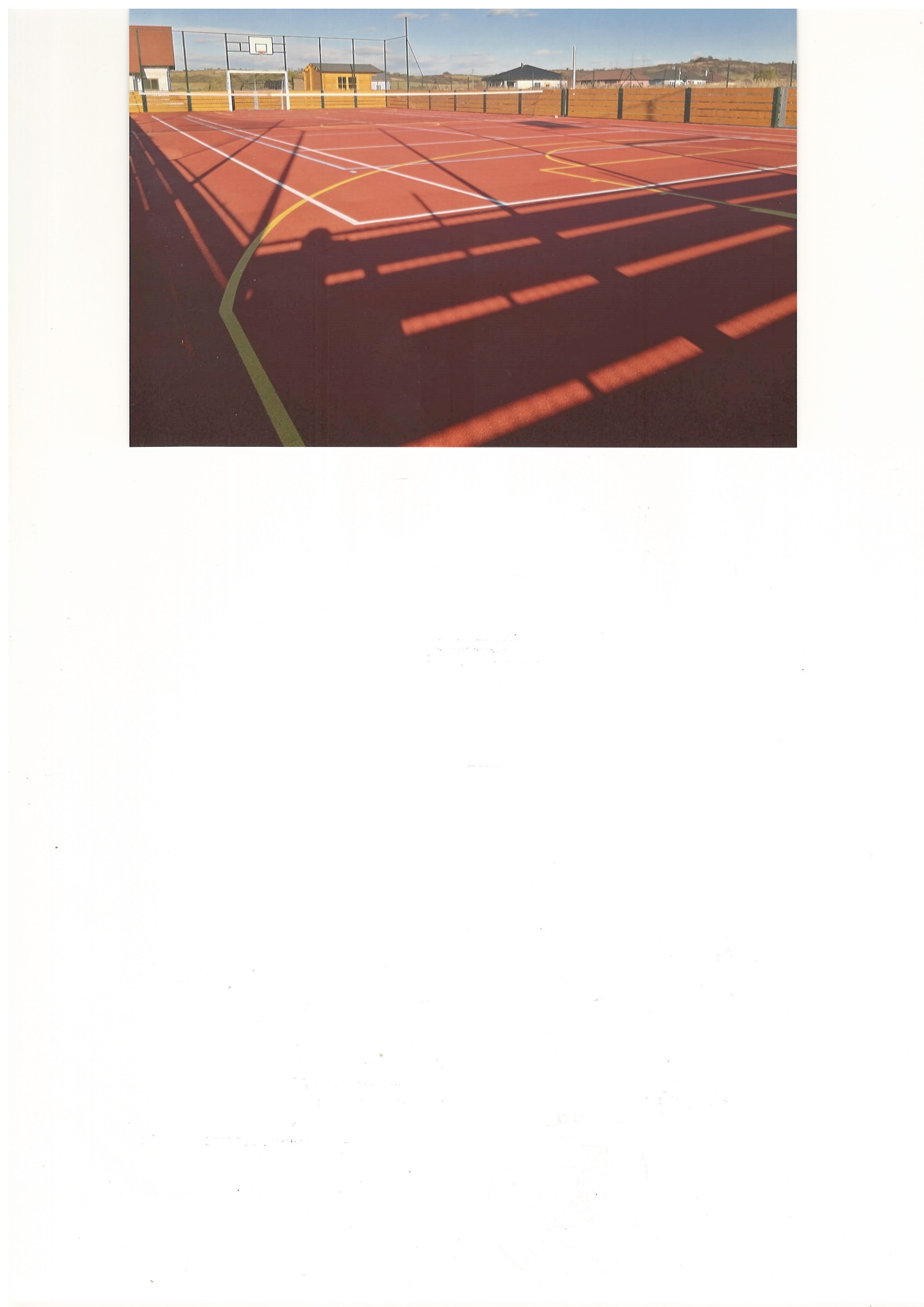 Ostatní sportovní infrastruktura v obci:Dopravní hřiště:    	NE 	Bazén:                  	NEKoupaliště:		NEZimní stadion:	NEDalší prostory obce používané k sportovní činnosti:Na návsi před obchodem s restaurací jsou ještě dva prvky – pružinová houpačka delfín a skákací panák (skákací panák byl z důvodu bezpečnosti dětí demontován v roce 2021). Sportovní plocha pro požární sport: Plocha pro trénink SDH se nachází buď v hasičském areálu nebo na hasičské dráze na pozemku č.parc. 689/1 v k.ú. Tuhaň vedle areálu hasičské zbrojnice.Požární nádrž „Kačák“ Obecní rybník na pozemku č.parc. 682/6 v k.ú. Tuhaň v současné době slouží v zimě k bruslení občanů, v ostatním období k sportovnímu rybolovu.Vize a priorityObec Tuhaň iniciuje podnícení zájmu o sport. Podporuje a má zájem o uspokojení potřeb sportu, jako samozřejmé součásti zdravého životního stylu. Obec vytvořila občanům prostor nebo příležitost k rozvíjení schopností a dovedností v teto oblasti. V plánu je realizace dalších sportovišť, která rozšíří nabídku pro volnočasové aktivity. PRIORITYSport dětí a mládežePohyb děti a mládeže je potřebný pro zdravý tělesny růst a psychicky vývoj. Úlohou je poskytnutí smysluplné činnosti a pocitu sounáležitosti s okolím s navozením pocitu bezpečí. Sport je způsob vlivu na chování děti a mládeže. Je to výchovný prostředek, socializační faktor a účinná forma prevence sociálně patologických jevů v chovaní dětí a mládeže.Sport pro všechnySport pro všechny je organizovaný i neorganizovaný sport a sportovní volnočasové aktivity určené širokým vrstvám obyvatelstva bez ohledu na věk, rasu, národnost, společenskou třídu nebo pohlaví. Naplňuje myšlenky zdravého životního stylu, sociální kontakt, smysluplné trávení volného času, seberealizace a aktivní odpočinek.Sportovní infrastrukturaSportovní infrastrukturou neboli budováním a správou sportovišť, obec vytváří základní podmínky pro různé formy sportu a pohybových aktivit. Role obce je v tomto směru jedinečná a nenahraditelná. Obec dlouhodobě chápe potřebu udržitelnosti pohybových aktivit a sportu a snaží se stabilizovat/vytvořit sportovní zázemí dle potřeb obyvatelstva.POPIS CÍLŮ A ZÁMĚRŮFormy podpory sportu v obci1. Přímá podpora (finanční)v rámci rozpočtu obcePořízení sportovních zařízení nebo jejich častí, nakup a dovybavení sportovních zařízeníModernizace a opravy sportovních zařízení ve vlastnictví obce a jejich vybaveníPodpora a rozvoj talentovaných dětí a mládežePodpora občanů a spolků, kteří reprezentují obec na poli sportu2. Využití dotačních programů a dalších možností pro podporu rozvoje v oblasti sportu 3. Nepřímá podporaÚdržba stávajících sportovních zařízeníPropagace sportovních akcíOrganizační zajištění sportovních aktivitZávěrPlán rozvoje sportu v obci Tuhaň se bude průběžně aktualizovat.Plán rozvoje sportu obce Tuhaň schválilo zastupitelstvo obce Tuhaň na svém zasedaní konané dne 18.6.2018, usnesením č.  12/12/2018.Plán rozvoje sportu obce Tuhaň je zveřejněn na webových stránkách Obce Tuhaň https://www.tuhan.cz/ nebo je dostupný ve fyzické podobě na obecním úřadě.V Tuhani dne 18.6.2018								    Marcela Čechová								Starostka obce TuhaňAktualizace Plánu rozvoje sportu na období 2018 – 2028 v obci Tuhaň byla schválená na jednání obecního zastupitelstva dne 1.12.2021číslo areálu: 001 název zařízení: Fotbalové hřiště Fotbalové hřiště umístění: č.parc. 219/1; 219/2; 219/3; 219/5; 226/45; 226/46 vše v k.ú. Tuhaňč.parc. 219/1; 219/2; 219/3; 219/5; 226/45; 226/46 vše v k.ú. Tuhaňvlastník:  Obec Tuhaňhlavní uživatel:  TJ Sokol Tuhaňkód sportoviště druh sportoviště zázemí sportujících zastřešení povrch parkování 001 fotbalové hřiště ano ne travnatý ano číslo areálu: 002název zařízení: Dětské hřiště TuhaňDětské hřiště Tuhaňumístění: č.parc. 690/52 v k.ú. Tuhaňč.parc. 690/52 v k.ú. Tuhaňvlastník:  Obec Tuhaňhlavní uživatel:  Občané obce Tuhaňkód sportoviště druh sportoviště zázemí sportujících zastřešení povrch parkování 002Dětské hřiště nene travnatý nečíslo areálu: 003název zařízení: Dětské hřiště Červená Píska Dětské hřiště Červená Píska umístění: č.parc. 682/1 v k.ú. Tuhaňč.parc. 682/1 v k.ú. Tuhaňvlastník:  Obec Tuhaňhlavní uživatel:  Občané obce Tuhaňkód sportoviště druh sportoviště zázemí sportujících zastřešení povrch parkování 003Dětské hřištěnene travnatý ano číslo areálu: 004název zařízení: Dětské hřiště Větrušice Dětské hřiště Větrušice umístění: č.parc. 741/2 v k.ú. Tuhaňč.parc. 741/2 v k.ú. Tuhaňvlastník:  Obec Tuhaňhlavní uživatel:  Občané obce Tuhaňkód sportoviště druh sportoviště zázemí sportujících zastřešení povrch parkování 004 Dětské hřištěnene travnatý ano číslo areálu: 005název zařízení: Herní rejdiště U Kočičáků Herní rejdiště U Kočičáků umístění: č.parc. 710/1 v k.ú. Tuhaňč.parc. 710/1 v k.ú. Tuhaňvlastník:  Obec Tuhaňhlavní uživatel: Mateřská škola U Kočičáků Tuhaňkód sportoviště druh sportoviště zázemí sportujících zastřešení povrch parkování 005 Školní herní zahradaanoČástečné-altán travnatý ano číslo areálu: 007název zařízení: Tělocvična Tělocvična umístění: Dům čp. 17 v obci TuhaňDům čp. 17 v obci Tuhaňvlastník: Andrea Heissler Klaudyhlavní uživatel: Šermířský klub veles z.s.kód sportoviště druh sportoviště zázemí sportujících zastřešení povrch parkování 007 Tělocvična (šermírna)anoanodřevěná prknaanočíslo areálu: 008název zařízení: Víceúčelové hřiště TuhaňVíceúčelové hřiště Tuhaňumístění: Parc.č. 710/60 v k.ú. TuhaňParc.č. 710/60 v k.ú. Tuhaňvlastník: Obec Tuhaňhlavní uživatel: Občané obce Tuhaňkód sportoviště druh sportoviště zázemí sportujících zastřešení povrch parkování 008 Víceúčelové hřištěanonepolyuretanPriorita1. Sport dětí a mládežeCílPodnícení zájmu o sport. Vypěstování potřeby sportu jako samozřejmé součástí zdravého životního stylu. Nabídka smysluplné zábavy a současně rozvíjení schopností a dovedností v této oblasti, vedoucí k pozitivnímu vlivu na chování dětí a mládeže.ZáměryIniciovat pořádaní sportovních akcí a akcí pro aktivní a komunitní život.ZáměryÚdržba stávajících zařízení ve vlastnictví obce pro sportovní vyžití obyvatel.ZáměryPříprava a realizace projektů pro sportovní zařízení ve vlastnictví obce v souladu s potřebami obce, modernizace stávajících sportovních zařízení ve vlastnictví obceZáměryÚdržba a modernizace stávajících dětských hřišť ve vlastnictví obce v souladu s potřebami obce.ZáměryPodpora a organizační zajištění sportovních akcí pro děti a mládež.ZáměryPříprava nových projektů zaměřených na sport dětí a mládeže dle možností rozpočtu a dotací.ZáměryPodpora a rozvoj talentovaných dětí a mládežeZáměryPlánovaný projekt vybudování víceúčelového hřiště v obciPriorita2. Sport pro všechnyCílVytvoření a organizační zajištění dalších možností sportovního využití a aktivní zábavy pro všechny věkové kategorie žijící na území obce.ZáměryÚdržba stávajících sportovních zařízení ve vlastnictví obceZáměryModernizace stávajících sportovních zařízení ve vlastnictví obce v souladu s potřebami obceZáměryPříprava a realizace projektů sportovních zařízení ve vlastnictví obce v souladu s potřebami obce - víceúčelové hřiště; stezka kolem Tuhaně k rozvoji turistiky především seniorů – nordic walking, apod.ZáměryIniciace pořádaní sportovních akcí.ZáměryPodpora sportovních zařízení ve vlastnictví spolků na území obce dle možností rozpočtu a dotacíZáměryPodpora akcí pořádaných spolky z území obce.ZáměryPříprava nových projektů zaměřených na sport pro všechny dle možností rozpočtu a dotací.Priorita3. Sportovní infrastrukturaCílZajištění dostatečné sportovní infrastruktury pro pohybové volnočasové aktivity, která podporuje aktivní trávení volného času.ZáměryVybudování plnohodnotné sportovní infrastruktury.ZáměryÚdržba a modernizace sportovní infrastruktury.ZáměryMonitorovat počet a stav sportovních zařízení.ZáměryPříprava nových projektů zaměřených na sport pro všechny dle možností rozpočtu a dotací.